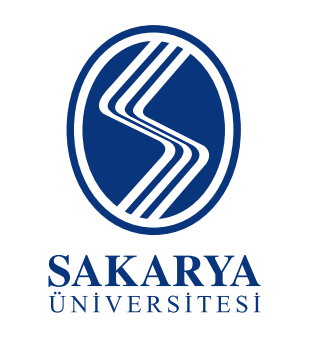 T.C.SAKARYA ÜNİVERSİTESİMÜHENDİSLİK FAKÜLTESİİNŞAAT MÜHENDİSLİĞİ BÖLÜMÜSTAJ DEFTERİHAZIRLAYANADI SOYADINUMARASIStaj Türü			: ……Staj Başlangıç Tarihi	: …./…./…...Staj Bitiş Tarihi		: …./…./…...2019